Профессиональные навыки:Уверенный пользователь ПК.Опыт работы в программах Microsoft Office и КОМПАС - 3D.Имею категории водительских прав B, B1 и М.Опыт работы слесаря-ремонтника 3-го разряда (стаж – 1,5 месяца), проходил учебную и производственную практики на Богдановичском ОАО «Огнеупоры» (учебная – 1 месяц в ОЦ, производственная – 3 месяца в РМЦ).О себе: Уравновешенный, трудолюбивый, коммуникабельный, целеустремленный, ответственный, отзывчивый, не имею вредных привычек.Тип деятельности, которым вы хотели бы заниматься: Монтаж, техническое  обслуживание и ремонт промышленного оборудования, 3D – моделирование, обслуживание станков с ЧПУ.Хобби:Активный отдых на природе, любительский баскетбол, интеллектуальное саморазвитие, автомобили, гаджеты и компьютеры.Жизненное кредо:  «Не жалею о прошлом – это полученный жизненный опыт»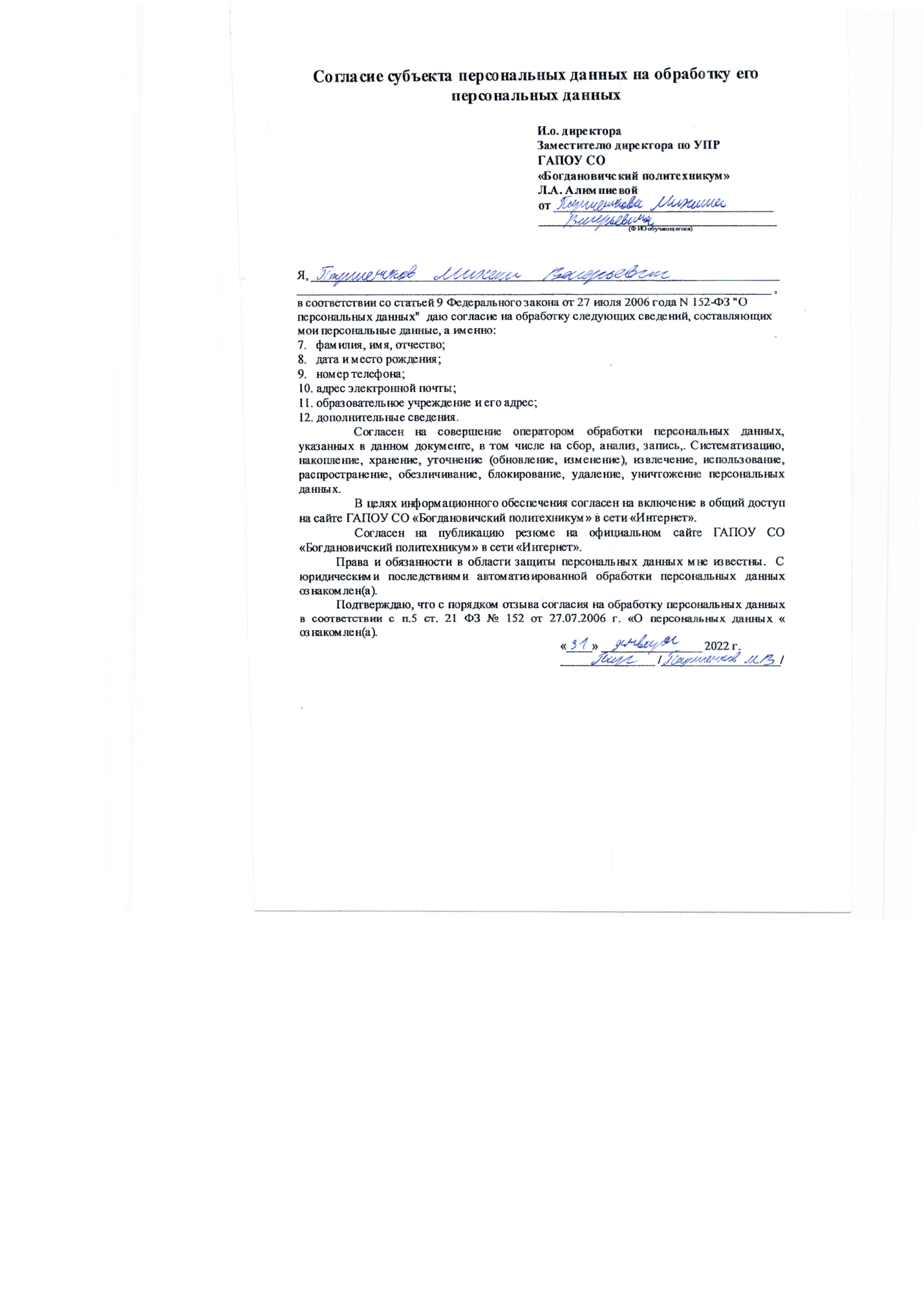 Персональные данные выпускникаФ.И.О. Паршенков Михаил Валерьевич Дата рождения: 14.05.2002 гАдрес проживания: Свердловская область г. БогдановичТелефон: 8 962 386-56-94Адрес эл. почты: pmv.mail@yandex.ruУчебное заведение: ГАПОУ СО «Богдановичский политехникум»Специальность: Монтаж, техническое  обслуживание и ремонт промышленного оборудования (по отраслям)Квалификация: Механик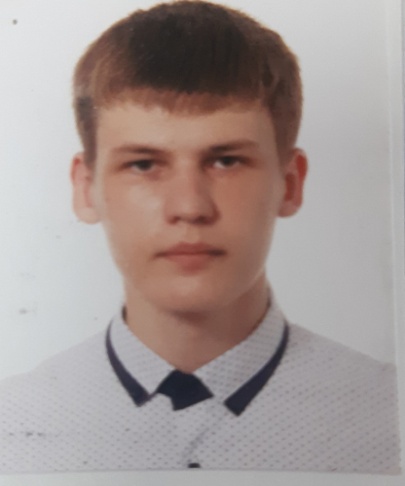 